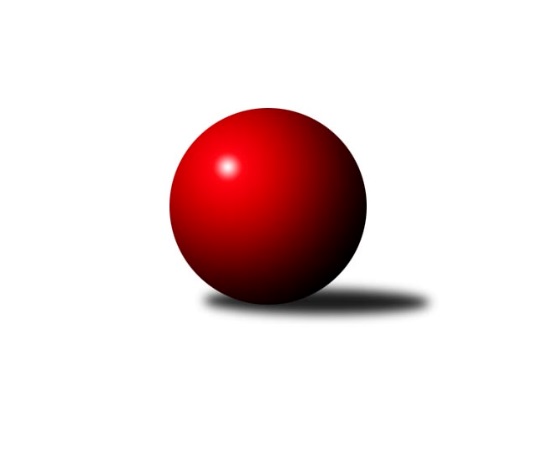 Č.3Ročník 2019/2020	22.9.2019Nejlepšího výkonu v tomto kole: 1346 dosáhlo družstvo: KK Orel IvančiceJihomoravský KP dorostu 2019/2020Výsledky 3. kolaSouhrnný přehled výsledků:KK Vyškov	- KK Moravská Slávia Brno	4:0	1134:876	6.0:0.0	22.9.SKK Dubňany 	- SK Podlužan Prušánky 	2:2	927:1001	3.0:3.0	22.9.TJ Sokol Mistřín 	- KK Slovan Rosice	2:2	1180:1199	3.0:3.0	22.9.SK Baník Ratíškovice A	- KK Blansko 	4:0	1150:1066	5.0:1.0	22.9.SK Baník Ratíškovice B	- KK Orel Ivančice	0:4	1112:1346	0.0:6.0	22.9.KK Blansko 	- TJ Sokol Mistřín 	0:4	1102:1230	2.0:4.0	20.9.Tabulka družstev:	1.	KK Orel Ivančice	3	3	0	0	12.0 : 0.0 	18.0 : 0.0 	 1288	6	2.	TJ Sokol Mistřín	3	2	1	0	10.0 : 2.0 	11.0 : 7.0 	 1212	5	3.	KK Vyškov	3	2	1	0	9.0 : 3.0 	13.0 : 5.0 	 1161	5	4.	TJ Sokol Vracov B	2	2	0	0	6.0 : 2.0 	8.0 : 4.0 	 1043	4	5.	KK Slovan Rosice	3	0	3	0	6.0 : 6.0 	9.0 : 9.0 	 1177	3	6.	SK Baník Ratíškovice A	2	1	0	1	4.0 : 4.0 	5.0 : 7.0 	 1120	2	7.	SK Baník Ratíškovice B	3	1	0	2	3.0 : 9.0 	6.5 : 11.5 	 1115	2	8.	SKK Dubňany	2	0	1	1	3.0 : 5.0 	5.0 : 7.0 	 992	1	9.	SK Podlužan Prušánky	3	0	1	2	4.0 : 8.0 	6.5 : 11.5 	 1014	1	10.	KK Blansko	3	0	1	2	2.0 : 10.0 	6.0 : 12.0 	 1094	1	11.	KK Moravská Slávia Brno	3	0	0	3	1.0 : 11.0 	2.0 : 16.0 	 867	0Podrobné výsledky kola:	 KK Vyškov	1134	4:0	876	KK Moravská Slávia Brno	Lucie Horalíková	 	 170 	 188 		358 	 2:0 	 298 	 	161 	 137		Jindřich Doležel	Sabina Šebelová	 	 193 	 211 		404 	 2:0 	 245 	 	121 	 124		Nikola Novotná	Darina Kubíčková	 	 178 	 194 		372 	 2:0 	 333 	 	167 	 166		Josef Němečekrozhodčí:  Vedoucí družstevNejlepší výkon utkání: 404 - Sabina Šebelová	 SKK Dubňany 	927	2:2	1001	SK Podlužan Prušánky 	Aleš Zlatník	 	 186 	 224 		410 	 2:0 	 338 	 	178 	 160		Anna Poláchová	Jaroslav Harca	 	 173 	 204 		377 	 1:1 	 344 	 	175 	 169		Kryštof Čech	Tomáš Kubík	 	 140 	 0 		140 	 0:2 	 319 	 	170 	 149		Pavlína Sedláčkovározhodčí: Alžběta HarcováNejlepší výkon utkání: 410 - Aleš Zlatník	 TJ Sokol Mistřín 	1180	2:2	1199	KK Slovan Rosice	Ludvík Vašulka	 	 191 	 178 		369 	 0:2 	 433 	 	232 	 201		Viktorie Vitamvásová	Simona Maradová	 	 202 	 194 		396 	 1:1 	 384 	 	162 	 222		Kristýna Klištincová	Petr Valášek	 	 205 	 210 		415 	 2:0 	 382 	 	180 	 202		Karolína Fabíkovározhodčí: Cizler JakubNejlepší výkon utkání: 433 - Viktorie Vitamvásová	 SK Baník Ratíškovice A	1150	4:0	1066	KK Blansko 	Vojtěch Toman	 	 205 	 216 		421 	 2:0 	 362 	 	165 	 197		Vít Janáček	Adam Podéšť	 	 201 	 179 		380 	 2:0 	 360 	 	185 	 175		Jan Kotouč	Matěj Ingr	 	 160 	 189 		349 	 1:1 	 344 	 	178 	 166		Nikola Dvořákovározhodčí: v.d.Nejlepší výkon utkání: 421 - Vojtěch Toman	 SK Baník Ratíškovice B	1112	0:4	1346	KK Orel Ivančice	Kristýna Ševelová	 	 191 	 186 		377 	 0:2 	 427 	 	232 	 195		Vojtěch Šmarda	Lukáš Gajdík	 	 166 	 158 		324 	 0:2 	 442 	 	218 	 224		Jan Svoboda	Taťána Tomanová	 	 190 	 221 		411 	 0:2 	 477 	 	238 	 239		Martin Mašarozhodčí: v.d.Nejlepší výkon utkání: 477 - Martin Maša	 KK Blansko 	1102	0:4	1230	TJ Sokol Mistřín 	Nikola Dvořáková	 	 174 	 164 		338 	 1:1 	 366 	 	211 	 155		Ludvík Vašulka	Vít Janáček	 	 185 	 207 		392 	 1:1 	 399 	 	208 	 191		Simona Maradová	Jan Kotouč	 	 194 	 178 		372 	 0:2 	 465 	 	237 	 228		Petr Valášekrozhodčí: Nejlepší výkon utkání: 465 - Petr ValášekPořadí jednotlivců:	jméno hráče	družstvo	celkem	plné	dorážka	chyby	poměr kuž.	Maximum	1.	Martin Maša 	KK Orel Ivančice	454.67	307.0	147.7	3.0	3/3	(477)	2.	Petr Valášek 	TJ Sokol Mistřín 	438.00	299.3	138.8	5.8	2/2	(465)	3.	Jan Svoboda 	KK Orel Ivančice	422.33	298.3	124.0	7.3	3/3	(442)	4.	Viktorie Vitamvásová 	KK Slovan Rosice	412.50	289.5	123.0	10.5	2/2	(433)	5.	Vojtěch Šmarda 	KK Orel Ivančice	410.67	289.0	121.7	8.7	3/3	(427)	6.	Vojtěch Toman 	SK Baník Ratíškovice A	408.50	292.5	116.0	10.0	2/2	(421)	7.	Simona Maradová 	TJ Sokol Mistřín 	401.50	279.8	121.8	7.5	2/2	(412)	8.	Aleš Zlatník 	SKK Dubňany 	397.00	272.0	125.0	10.5	2/2	(410)	9.	Vít Janáček 	KK Blansko 	397.00	289.0	108.0	15.7	3/3	(437)	10.	Darina Kubíčková 	KK Vyškov	394.50	288.5	106.0	14.0	2/2	(417)	11.	Taťána Tomanová 	SK Baník Ratíškovice B	390.00	266.3	123.7	9.0	3/3	(411)	12.	Karolína Fabíková 	KK Slovan Rosice	387.25	279.0	108.3	10.8	2/2	(407)	13.	Michaela Škarecká 	TJ Sokol Vracov B	386.50	279.5	107.0	13.0	2/2	(423)	14.	Martina Koplíková 	SK Baník Ratíškovice B	384.00	284.5	99.5	15.0	2/3	(398)	15.	Kristýna Klištincová 	KK Slovan Rosice	377.25	275.8	101.5	16.0	2/2	(387)	16.	Silvie Kupčíková 	KK Vyškov	376.00	278.5	97.5	19.5	2/2	(383)	17.	Lucie Horalíková 	KK Vyškov	375.50	275.5	100.0	11.0	2/2	(393)	18.	Ludvík Vašulka 	TJ Sokol Mistřín 	372.00	264.8	107.3	8.5	2/2	(387)	19.	Jaroslav Harca 	SKK Dubňany 	367.50	266.5	101.0	12.0	2/2	(377)	20.	Adam Podéšť 	SK Baník Ratíškovice A	363.00	261.5	101.5	14.0	2/2	(380)	21.	Kryštof Čech 	SK Podlužan Prušánky 	362.33	258.3	104.0	14.7	3/3	(392)	22.	Kristýna Ševelová 	SK Baník Ratíškovice B	361.00	273.7	87.3	15.0	3/3	(377)	23.	Jan Kotouč 	KK Blansko 	360.67	260.3	100.3	14.0	3/3	(372)	24.	Stanislav Vacenovský 	TJ Sokol Vracov B	343.00	256.5	86.5	21.0	2/2	(360)	25.	Josef Němeček 	KK Moravská Slávia Brno	339.75	253.5	86.3	17.5	2/2	(354)	26.	Pavlína Sedláčková 	SK Podlužan Prušánky 	337.00	232.0	105.0	18.5	2/3	(355)	27.	Nikola Dvořáková 	KK Blansko 	336.33	262.3	74.0	22.0	3/3	(344)	28.	Anna Poláchová 	SK Podlužan Prušánky 	322.67	234.7	88.0	21.7	3/3	(338)	29.	Adam Baťka 	TJ Sokol Vracov B	313.00	243.5	69.5	24.0	2/2	(323)	30.	Jindřich Doležel 	KK Moravská Slávia Brno	290.25	203.8	86.5	19.8	2/2	(298)	31.	Nikola Novotná 	KK Moravská Slávia Brno	237.25	189.5	47.8	31.8	2/2	(245)	32.	Tomáš Kubík 	SKK Dubňany 	227.50	174.5	53.0	12.5	2/2	(315)		Sabina Šebelová 	KK Vyškov	387.00	281.0	106.0	12.0	1/2	(404)		Matěj Ingr 	SK Baník Ratíškovice A	349.00	265.0	84.0	17.0	1/2	(349)		Tomáš Květoň 	SK Baník Ratíškovice A	347.00	250.0	97.0	20.0	1/2	(347)		Lukáš Gajdík 	SK Baník Ratíškovice B	324.00	248.0	76.0	22.0	1/3	(324)Sportovně technické informace:Starty náhradníků:registrační číslo	jméno a příjmení 	datum startu 	družstvo	číslo startu
Hráči dopsaní na soupisku:registrační číslo	jméno a příjmení 	datum startu 	družstvo	26061	Lukáš Gajdík	22.09.2019	SK Baník Ratíškovice B	25542	Matěj Ingr	22.09.2019	SK Baník Ratíškovice A	Program dalšího kola:4. kolo6.10.2019	ne	9:00	TJ Sokol Vracov B - KK Vyškov	6.10.2019	ne	10:00	KK Blansko  - SK Baník Ratíškovice B	6.10.2019	ne	10:00	KK Slovan Rosice - SK Baník Ratíškovice A	6.10.2019	ne	10:00	KK Moravská Slávia Brno - TJ Sokol Mistřín 	6.10.2019	ne	10:00	KK Orel Ivančice - SKK Dubňany 				SK Podlužan Prušánky  - -- volný los --	Nejlepší šestka kola - absolutněNejlepší šestka kola - absolutněNejlepší šestka kola - absolutněNejlepší šestka kola - absolutněNejlepší šestka kola - dle průměru kuželenNejlepší šestka kola - dle průměru kuželenNejlepší šestka kola - dle průměru kuželenNejlepší šestka kola - dle průměru kuželenNejlepší šestka kola - dle průměru kuželenPočetJménoNázev týmuVýkonPočetJménoNázev týmuPrůměr (%)Výkon3xMartin MašaOrel Ivančice4773xMartin MašaOrel Ivančice126.044773xJan SvobodaOrel Ivančice4423xJan SvobodaOrel Ivančice116.84422xViktorie VitamvásováRosice4332xVojtěch ŠmardaOrel Ivančice112.834271xVojtěch ŠmardaOrel Ivančice4271xVojtěch TomanRatíškovice A111.254211xVojtěch TomanRatíškovice A4211xAleš ZlatníkDubňany110.54103xPetr ValášekMistřín4151xTaťána TomanováRatíškovice B108.6411